WstępKreowanie lokalnej polityki ukierunkowanej na rozwiązywanie problemów osób niepełnosprawnych w zakresie rehabilitacji społecznej i zawodowej jest jednym z wyzwań stojących przed władzami jednostek samorządu terytorialnego. Opracowanie i realizacja programu działań na rzecz osób niepełnosprawnych jest obowiązkiem ustawowym. Zgodnie z art. 35a ust. 1 pkt 1 ustawy z dnia 27 sierpnia 1997 r. o rehabilitacji zawodowej i społecznej oraz zatrudnianiu osób niepełnosprawnych (Dz. U. 2020 poz. 426 z późn. zm.) jest to jedno z zadań powiatu.  Powiatowy Program działań na rzecz osób niepełnosprawnych na lata 2021-2027 jest dokumentem wieloletnim, wskazującym kształt polityki społecznej wobec osób niepełnosprawnych na terenie powiatu krakowskiego. Ma on na celu zdiagnozowanie i ocenę sytuacji osób niepełnosprawnych, wyszczególnienie dotychczasowych działań powiatu w zakresie tej grupy osób, określenie głównych założeń i celów, a także zdefiniowanie podmiotów podejmujących inicjatywę w tym zakresie. By osiągnąć możliwie najlepsze efekty działań istotne jest włączenie w realizację Programu szerokiego grona interesariuszy – instytucji i organizacji pozarządowych. Warto podkreślić, że dokument ten wpisuje się w założenia systemu dokumentów strategicznych powiatu krakowskiego – stanowi dopełnienie zapisów Strategii Rozwiązywania Problemów Społecznych. Diagnoza i ocena sytuacji osób niepełnosprawnych w powiecie krakowskim Diagnoza sytuacji społecznej powiatu krakowskiego, w tym sytuacji osób niepełnosprawnych została opracowana w oparciu o:analizę danych zastanych wyniki spotkań Zespołu ds. Strategii Rozwiązywania Problemów Społecznych w Powiecie Krakowskim na lata 2021 – 2026.Tam, gdzie było to możliwe, starano się pokazać dane w ujęciu dynamicznym – na przestrzeni lat 2016 - 2020. Charakterystyka populacji osób niepełnosprawnychPodstawowym źródłem informacji na temat osób niepełnosprawnych są dane pochodzące z Narodowego Spisu Powszechnego w 2011 roku, publikowane przez Główny Urząd Statystyczny. Należy jednak zaznaczyć, że we wskazanym badaniu respondenci mogli udzielić dobrowolnych odpowiedzi na pytania dotyczące niepełnosprawności, co może powodować niedoszacowanie zjawiska niepełnosprawności na terenie powiatu krakowskiego. Zgodnie z zastosowanym podziałem badani mogli wskazać czy ich niepełnosprawność została ustalona prawnie tj. czy przez uprawniony organ zostało wydane orzeczenie o niepełnosprawności i jest ono aktualne bądź czy niepełnosprawność jest tylko biologiczna tj. osoba ma (odczuwa) całkowicie lub poważnie ograniczoną, w stosunku do wieku, zdolność do wykonywania podstawowych czynności jednak nie posiada orzeczenia. Według danych Narodowego Spisu Powszechnego z 2011 r. w  osoby niepełnosprawne stanowiły ok. 13% mieszkańców powiatu krakowskiego. Mieszkańcy niepełnosprawni prawnie stanowili 74,84% a osoby niepełnosprawne biologicznie 25,16% wszystkich niepełnosprawnych. W obu grupach niepełnosprawności (prawnej i biologicznej) dominowały kobiety. Tabela 1. Liczba osób niepełnosprawnych w powiecie krakowskim w 2011 roku Źródło: Opracowania własne na podstawie danych z Narodowego Spisu Ludności 2011 roku, Główny Urząd StatystycznyStrukturę wiekową populacji osób niepełnosprawnych powiatu krakowskiego według płci i grup ekonomicznych przedstawia poniższy wykres (Wykres 1.) Największą grupę niepełnosprawnych stanowią osoby w wieku poprodukcyjnym - 17 248. Analizując dane zastane warto zauważyć, że w grupie obejmującej wiek produkcyjny dominują mężczyźni (jest ich o ok. 40% więcej niż kobiet), sytuacja odwraca się w przypadku grupy osób w wieku poprodukcyjnym – tu widoczna jest zdecydowana przewaga kobiet  o 111%).  Wykres 1. Struktura osób niepełnosprawnych według wieku i płciŹródło: Opracowania własne na podstawie danych z Narodowego Spisu Ludności 2011 roku, GUS W latach 2016 -2020 wydano mieszkańcom powiatu krakowskiego 12 486 orzeczeń o niepełnosprawności, z których 58% orzeczeń wskazuje na zaliczeniu ubiegającego się do grupy osób o umiarkowanym stopniu niepełnosprawności (Tabela 2.). Tabela 2. Wydane orzeczenia o stopniu niepełnosprawności Źródło: opracowanie własne na podstawie corocznych sprawozdań z działalności PCPREdukacja osób niepełnosprwnych Zgodnie z ustawą z dnia 7 września 1991 r. o systemie oświaty (Dz. U. 2020 poz. 1327 z późn zm.) dla dzieci i młodzieży ze specjalnymi potrzebami, w tym niepełnosprawnych  powinny być stworzone niezbędne do rozwoju warunki dostosowane do ich potrzeb edukacyjnych i możliwości psychofizycznych. Na terenie powiatu krakowskiego istnieją różne typy placówek, w których uwzględniane są specjalne potrzeby edukacyjne dzieci: W przedszkolach i szkołach ogólnodostępnych (tzw, edukacja włączająca);W przedszkolach integracyjnych i z oddziałami integracyjnymi oraz w szkołach integracyjnych i w szkołach z oddziałami integracyjnymi;W przedszkolach specjalnych i szkołach specjalnych.Z danych Rejestru Szkół i Placówek Oświatowych wynika, że 9 przedszkoli oraz 10 szkół podstawowych w powiecie krakowskim posiada oddziały integracyjne. Są to wyniki korzystne na tle średniej na powiat w województwie małopolskim. W powiecie krakowskim znajduje się 18 liceów ogólnokształcących, przy czym żadne z nich nie posiada oddziału integracyjnego. Liczba ta jest bardzo bliska średniej liczby liceów dla powiatów województwa małopolskiego (18,2). Warto zauważyć, że w całym województwie małopolskim zaledwie 7 liceów posiada oddziały integracyjne.Tabela 3. Liczba przedszkoli oraz szkół podstawowych w tym z oddziałami integracyjnymi w powiecie krakowskim i województwie małopolskimŹródło: opracowanie własne na podstawie Rejestru Szkół i Placówek Oświatowych – dostęp z dnia 25.02.2021Liczba oddziałów specjalnych przy szkołach podstawowych w powiecie krakowskim oraz liczba uczęszczających do nich uczniów systematycznie rośnie, przy czym największy ich wzrost odnotowano w 2019 roku.Wykres 2 Liczba oddziałów specjalnych przy szkołach podstawowych i ich uczniów w powiecie krakowskim i województwie małopolskimŹródło: opracowanie własne na podstawie BDL GUSOpieka zdrowotna i rehabilitacja lecznicza osób niepełnosprawnychNa terenie powiatu krakowskiego swoje siedziby mają dwie placówki pełniące funkcje szpitalne. Jednym z nich jest Ośrodek  Rehabilitacji  narządu  ruchu  Krzeszowice, który specjalizuje się w kompleksowym leczeniu wszystkich typów schorzeń narządu ruchu. Drugą placówką szpitalną na terenie powiatu krakowskiego jest Małopolskie Centrum Rehabilitacji Dzieci ,,Solidarność" w Radziszowie, które  prowadzi specjalistyczną  działalność medyczną ukierunkowaną na leczenie rehabilitacyjne dzieci. Placówka ta jest jednostką Szpitala Dziecięcego św. Ludwika w Krakowie.W powiecie krakowskim ogółem w 2019 roku znajdowało się 124 przychodni, z których 25 podlegało samorządowi terytorialnemu. W porównaniu do średniej liczby przychodni w powiatach województwa małopolskiego (101 w 2019 r., z których 14 podlegało samorządowi terytorialnemu) powiat krakowski wypada dość dobrze.Wykres 3 Liczba przychodni ogółem oraz tych podległych samorządowi terytorialnemu w powiecie krakowskimŹródło: opracowanie własne na podstawie BDL GUSAktywizacja i rehabilitacja zawodowA osób niepełnosprawnychZagadnienia związane z rehabilitacją zawodową osób niepełnosprawnych, których niepełnosprawność została potwierdzona orzeczeniem uregulowano w ustawie z dnia 27 sierpnia 1997 r. o rehabilitacji zawodowej i społecznej oraz zatrudnianiu osób niepełnosprawnych (Dz.U. 2020 poz. 426 z późn. zm. ). Zgodnie z art. 8 tego aktu prawnego „rehabilitacja zawodowa ma na celu ułatwienie osobie niepełnosprawnej uzyskania i utrzymania odpowiedniego zatrudnienia i awansu zawodowego przez umożliwienie jej korzystania z poradnictwa zawodowego, szkolenia zawodowego i pośrednictwa pracy”.W ustawie wskazuje się szereg działań, które są niezbędne do realizacji tego celu związanych m.in. z dokonaniem oceny zdolności do pracy, prowadzeniem poradnictwa zawodowego, przygotowaniem zawodowym. Zadania te realizuje Urząd Pracy Powiatu Krakowskiego.W  2019 roku Urząd Pracy Powiatu Krakowskiego zarejestrował 234 niepełnosprawnych bezrobotnych  - była to najwyższa wartość w odniesieniu do analizowanych lat. Wśród włączonych do ewidencji 85,9% stanowiły osoby zarejestrowane po raz kolejny, w  tym 61,7% ponownie, jako osoba niepełnosprawna. Z danych ze sprawozdania MPiPS-07 wynika, że w 2019 roku wyłączono z ewidencji 161 osób niepełnosprawnych, o 73 osoby mniej niż w niej zarejestrowano. Główny powód wyłączenia z ewidencji stanowiło, w każdym roku, podjęcie pracy ( w 2019  dotyczyło 41,6% wyłączeń). Liczną grupę stanowiły również osoby, które zrezygnowały lub nie potwierdziły gotowości do podjęcia pracy – 14,2%. Tabela 4. Bilans niepełnosprawnych bezrobotnych w latach 2016 – 2019 (stan na II półrocze roku)Źródło: opracowanie własne na podstawie sprawozdania MPiPS-07Wśród osób niepełnosprawnych będących bezrobotnymi najliczniejsze grupy stanowią osoby pomiędzy 55 a 59 rokiem życia oraz mające powyżej 60 lat. Wykres 4. Struktura wiekowa osób niepełnosprawnych bezrobotnych na koniec 2019 rokuŹródło: opracowanie własne na podstawie sprawozdania MPiPS-07Wśród niepełnosprawnych bezrobotnych największą grupę stanowią osoby z wykształceniem zasadniczym zawodowym – ok. 37%, liczna jest także grupa osób z wykształceniem podstawowym i podstawowym nieukończonym – 29% (Wykres 5.). Wykres 5. Struktura wykształcenia osób niepełnosprawnych bezrobotnych na koniec 2019 rokuŹródło: opracowanie własne na podstawie sprawozdania MPiPS-07Rehabilitacja społeczna osób niepełnosprawnychWskazana powyżej ustawa  z dnia 27 sierpnia 1997 r. o rehabilitacji zawodowej i społecznej oraz zatrudnianiu osób niepełnosprawnych (Dz.U. 2020 poz. 426 z późn. zm. ) definiuje również zagadnienie rehabilitacji społecznej. Zgodnie z art. 9 ma ona na celu „umożliwianie osobom niepełnosprawnym uczestnictwa w życiu społecznym”. W tym akcie prawnym wskazano, iż realizowana jest ona przez: wyrabianie zaradności osobistej i pobudzanie aktywności społecznej osoby niepełnosprawnej;wyrabianie umiejętności samodzielnego wypełniania ról społecznych;likwidację barier, w szczególności architektonicznych, urbanistycznych, transportowych, technicznych, w komunikowaniu się i dostępie do informacji;kształtowanie w społeczeństwie właściwych postaw i zachowań sprzyjających integracji z osobami niepełnosprawnymi.Działania w tym zakresie podejmuje Powiatowe Centrum Pomocy Społecznej jako samodzielna jednostka organizacyjna realizująca zadania własne powiatu w zakresie pomocy społecznej oraz zadania z zakresu administracji rządowej, nałożone ustawami lub wykonywane na podstawie porozumienia. Na zadania z zakresu rehabilitacji społecznej w latach 2016 -2020 wydano powyżej 30 milionów złotych. Kwota wydatków corocznie wzrastała - w 2020 roku wynosiła blisko 8 milionów złotych. Wykres 6. Wysokość wydatków na zadania z zakresu rehabilitacji społecznej w latach 2016-2020Źródło: opracowanie własne na podstawie corocznych sprawozdań z działalności PCPRW 2020 roku najwyższa kwota środków finansowych została wydatkowana na działania z zakresu  tworzenia i działalności warsztatów terapii zajęciowej – było to ok. 64% wszystkich wydatków. Ponad 1 milion złotych wyniosło również dofinansowanie zaopatrzenia w sprzęt rehabilitacyjny , przedmioty ortopedyczne i środki pomocnicze przyznawane osobom niepełnosprawnym.  Tabela 5. Wydatkowanie środków finansowych w 2020 roku na zadania z zakresu rehabilitacji społecznejŹródło: opracowanie własne na podstawie corocznych sprawozdań z działalności PCPRDziałania Powiatu Krakowskiego na rzecz osób niepełnosprawnych w latach 2016 -2020Dotychczasowe działania Powiatu Krakowskiego na rzecz osób niepełnosprawnych określała Powiatowa Strategia Rozwiązywania Problemów Społecznych na lata 2016-2020 (stanowiąca załącznik do uchwały nr XV/103/2015 Rady Powiatu w Krakowie z dnia 30.12.2015 r.). Wskazywała ona na cztery priorytetowe zagadnienia związane z rodziną, rynkiem pracy, osobami starszymi i osobami niepełnosprawnymi, w których niwelowanie problemów było kluczowym zadaniem powiatu krakowskiego.Wykorzystanie środków finansowych PFRON w latach 2016-2020Osoby niepełnosprawne zamieszkujące teren Powiatu Krakowskiego w ramach środków PFRON ubiegały się o dofinansowanie niżej wymienionych zadań:Dofinansowanie do zakupu sprzętu rehabilitacyjnegoOsoby posiadające dokument potwierdzający niepełnosprawność, spełniające kryterium dochodowe, u których występuje potrzeba prowadzenia rehabilitacji w warunkach domowych przy użyciu sprzętu mogą wystąpić o dofinansowanie do zakupu sprzętów, przyrządów i urządzeń zaleconych przez lekarza. Dane przedstawione w kolejnej tabeli (Tabela 6.) wskazują, że w latach 2016 - 2020 wzrastała liczba złożonych wniosków (z 74 w 2017 roku do 107 w 2020 roku). Odnotowuje się również wyższą liczbę  rozliczonych umów (wzrost z 53 w 2016 do 82 w 2020).  Całkowita wartość  dofinansowania do zakupu sprzętu rehabilitacyjnego dla osób niepełnosprawnych w analizowanym okresie wyniosła 392 976,80 zł, z czego najwyższa kwota została wypłacona w 2020 roku w wysokości 103 831,80 zł. Najczęściej dofinansowanie obejmowało zakup sprzętu rehabilitacyjnego takiego jak łóżka rehabilitacyjne, rowerki rehabilitacyjne oraz bieżnie. Tabela 6. Liczba wniosków oraz rozliczonych umów dotyczących dofinansowania do sprzętu rehabilitacyjnego dla indywidualnych osób niepełnosprawnych  oraz wysokość wypłaconego dofinansowania w latach 2016 – 2020Źródło: opracowanie własne na podstawie corocznych sprawozdań z działalności PCPRDofinansowanie do zaopatrzenia w przedmioty ortopedyczne i środki pomocniczeO dofinansowanie zaopatrzenia w przedmioty ortopedyczne i środki pomocnicze mogą ubiegać się osoby niepełnosprawne – bez względu na wiek i stopień niepełnosprawności, które otrzymały refundację z Narodowego Funduszu Zdrowia i spełniają kryterium dochodowe. Wysokość dofinansowania jest uwarunkowana od limitu finansowania każdego przedmiotu i udziału procentowego Narodowego Funduszu Zdrowia.  W latach 2016-2020 złożono 4707 wniosków o dofinansowanie zaopatrzenia w przedmioty ortopedyczne i środki pomocy, z których zrealizowano 84% (Tabela 7.).  Analizując dane w ujęciu dynamicznym zauważyć można, że od 2018 roku stale rośnie liczba zarówno składanych jak i realizowanych wniosków.  Na działania w tym zakresie wydano we wskazanym okresie czasowym 1 675 573, 00 zł, z których 97% pochodziło z pieniędzy PFRON. Od 2018 roku rośnie kwota wydatkowanych co roku na ten cel środków. Tabela 7.  Liczba wniosków złożonych i zrealizowanych na dofinansowanie zaopatrzenia w przedmioty ortopedyczne i środki pomocy wraz z kwotą przyznanego finansowania ogółem w latach 2016 -2020Źródło: opracowanie własne na podstawie corocznych sprawozdań z działalności PCPRZgodnie z danymi dofinansowanie w latach 2016 -2020 obejmowało przede wszystkim zakup:aparatów słuchowych,butów ortopedycznych,materacy i poduszek przeciwodleżynowych,wózków inwalidzkich,pionizatorów,pieluchomajtek, cewników, worków do zbiórki moczu,aparatów CPAP (do leczenia bezdechu sennego)gorsetów ortopedycznych,protez kończyn górnych i dolnych.Dofinansowanie do uczestnictwa osób niepełnospawnych i ich opiekunów w turnusach rehabilitacyjnychJedną z form wsparcia osób niepełnosprawnych jest ich udział w turnusach rehabilitacyjnych. Zgodnie z rozporządzeniem Ministra Pracy i Polityki Społecznej z dnia 15 listopada 2007 r. w sprawie turnusów rehabilitacyjnych organizuje się je dla osób niepełnosprawnych o zbliżonych potrzebach odnoszących się do ich wieku, rodzaju niepełnosprawności albo rodzaju schorzeń lub dysfunkcji.  Zakłada się, że uczestnictwo w tego typu aktywnościach wpływa korzystnie na rozwój kontaktów międzyludzkich, pobudza samodzielność i rozwój osobisty.W latach 2017 -2020 o dofinansowanie do uczestnictwa osób niepełnosprawnych i ich opiekunów ubiegało się 2913 osób, z których wsparcie otrzymało 69%. Analizując dane w ujęciu dynamicznym nie są zauważalne stałe trendy wzrostowe bądź spadkowe.Wykres 7. Liczba osób ubiegających się o dofinansowanie ze środków PFRON i środków powiatu krakowskiego do turnusu rehabilitacyjnego w latach 2017 -2020Źródło: opracowanie własne na podstawie corocznych sprawozdań z działalności PCPROd 2016 do 2020 roku na dofinansowanie do turnusów rehabilitacyjnych wydano 2 516 925, 00 zł, z których 80% pochodziło z PFRON (Wykres 8.). Wykres 8. Wysokość środków finansowych na turnusy rehabilitacyjne wydatkowanych z PFRON i z budżetu powiatu krakowskiego w latach 2016 -2020Źródło: opracowanie własne na podstawie corocznych sprawozdań z działalności PCPRLikwidacja barier architektonicznychPFRON dofinansowuje także działania służące likwidacji barier uniemożliwiających osobom niepełnosprawnym samodzielne funkcjonowanie. Za bariery architektoniczne uważa się wszelkie utrudnienia występujące w budynku i w jego najbliższym otoczeniu, które uniemożliwiają lub utrudniają swobodę ruchu osobom niepełnosprawnym.W latach 2016 -2020 złożono 706 wniosków o dofinansowanie do likwidacji barier architektonicznych – z których rozliczono ok. 35%. Od 2018 roku corocznie rośnie wysokość rozliczonego dofinansowania – w 2020 roku osiągnęła ona wartość 702 629,35 zł. Tabela 8. Liczba złożonych i rozliczonych wniosków/umów dot. dofinansowania do likwidacji barier architektonicznychŹródło: opracowanie własne na podstawie corocznych sprawozdań z działalności PCPRDofinansowanie ze środków PFRON w ramach likwidacji barier architektonicznych obejmowało m.in. przystosowanie łazienek do potrzeb osób niepełnosprawnych, budowę podjazdów, wyrównywanie dojść do budynków mieszkalnych, zapewniających osobom niepełnosprawnym swobodny dostęp do lokali mieszkaniowych oraz inne prace mające na celu umożliwienie łatwiejszego poruszania się osobom niepełnosprawnym w miejscu ich zamieszkania. Przyznano również środki finansowe na zakup i montaż platform pionowych zewnętrznych (wind) oraz krzeseł przyschodowych. Likwidacja barier technicznych i w komunikowaniu się PFRON wspiera również likwidację barier technicznych i w komunikowaniu się. Za barierę techniczną uważa się „przeszkodę wynikającą z braku zastosowania lub niedostosowania przedmiotów lub urządzeń odpowiednich do rodzaju niepełnosprawności” uniemożliwiającą osobom niepełnosprawnym samodzielne funkcjonowanie. Przyjmuje się, że bariery w komunikowaniu się to „ograniczenia uniemożliwiające lub utrudniające osobie niepełnosprawnej swobodne porozumiewanie się z otoczeniem i/lub przekazywanie informacji”  Z dofinansowania na niwelowanie wskazanych barier może skorzystać każda osoba mająca znaczny, umiarkowany lub lekki stopień niepełnosprawności lub orzeczenie o niepełnosprawności w przypadku osób do 16 r. ż., oraz potrzeby, wynikające z niepełnosprawności, które mogą być zrealizowane dzięki dofinansowaniu. Wysokość dofinansowania do likwidacji barier technicznych i w komunikowaniu się wynosi do 95% kosztów przedsięwzięcia, nie więcej niż do 15 – krotności przeciętnego wynagrodzenia. W latach 2016-2020 złożono 697 wniosków, w ramach których dofinansowanie otrzymało 54%. Warto zwrócić uwagę, że od 2018 roku wzrasta zainteresowanie tą formą wsparcia – zwiększa się liczba składanych wniosków (Tabela 9.). Tabela 9. Liczba złożonych i rozliczonych wniosków/umów dot. dofinansowania do likwidacji barier technicznych i w komunikowaniu się  Źródło: opracowanie własne na podstawie corocznych sprawozdań z działalności PCPROd 2016 do 2020 roku na dofinansowanie do likwidacji barier technicznych i w komunikowaniu się  wydano 1 096 586,72 zł. Warto odnotować wzrost wydatków na te działania w 2020 roku w odniesieniu do lat ubiegłych.  Wykres 9. Wysokość rozliczonego dofinansowania do likwidacji barier w komunikowaniu się i technicznych Źródło: opracowanie własne na podstawie corocznych sprawozdań z działalności PCPRDofinansowanie do sportu, kultury i rekreacji osób niepełnosprawnychZ środków PFRON możliwe było również pozyskanie dofinansowanie w zakresie działań związanych ze sportem, kulturą, rekreacją i turystyką osób niepełnosprawnych., mających na celu aktywizację społeczną. O środki finansowe mogły ubiegać się osoby prawne oraz jednostki organizacyjne nieposiadające osobowości prawnej spełniające warunki formalne dotyczące np. prowadzenia przez co najmniej 2 lata działalność na rzecz osób niepełnosprawnych. Wysokość dofinansowania organizacji sportu, kultury, rekreacji i turystyki osób niepełnosprawnych wynosi do 60% kosztów przedsięwzięcia.W latach 2016 -2020 złożono 216 wniosków dotyczących dofinansowania organizacji sportu, kultury, turystyki i rekreacji (Tabela 10.). Należy przy tym zaznaczyć, że do roku 2018 liczba corocznie składanych wniosków wzrastała, osiągając we wskazanym roku wartość 51, po tym okresie nastąpił ich spadek. W analizowanym okresie zawarto 160 umów o dofinansowanie – widoczny jest duży spadek w 2020 roku – związane jest on z ogłoszonym na obszarze Polski stanem epidemii związanej z zakażeniami wirusem SARS-CoV-2.  Z tego powodu wiele organizacji zrezygnowało z realizacji zadania.  Wysokość rozliczonego w latach 2016-2020 dofinansowania wynosi 446 729, 00 zł; średnia wartość umów kształtowała się na poziomie 2792,06 zł. Tabela 10. Liczba złożonych i rozliczonych wniosków/umów dot. dofinansowania do sportu, kultury, turystyki i rekreacji osób niepełnosprawnych Źródło: opracowanie własne na podstawie corocznych sprawozdań z działalności PCPRW latach 2017 -2020 6365 osób skorzystało z aktywności, na które przyznane zostało dofinansowanie (Wykres 10.). Wśród projektów, które otrzymały środki finansowe były różnego rodzaju imprezy tj; wycieczki, warsztaty, spotkania mikołajowe, zabawy integracyjne. Wykres 10. Liczba osób, które skorzystały z dofinansowania do sportu, kultury i rekreacji osób niepełnosprawnych Źródło: opracowanie własne na podstawie corocznych sprawozdań z działalności PCPRDofinansowanie kosztów tworzenia i działalności warsztatów terapii zajęciowejZgodnie z zapisami ustawy z dnia 27 sierpnia 1997 r. o rehabilitacji zawodowej i społecznej oraz zatrudnianiu osób niepełnosprawnych  do podstawowych form aktywności w tym zakresie zalicza się uczestnictwo tych osób w warsztatach terapii zajęciowej. Definiując warsztaty terapii zajęciowej ustawodawca wskazuje, że jest to „wyodrębniona organizacyjnie i finansowo placówka stwarzająca osobom niepełnosprawnym niezdolnym do podjęcia pracy możliwość rehabilitacji społecznej i zawodowej w zakresie pozyskania lub przywracania umiejętności niezbędnych do podjęcia zatrudnienia”. Terapia jest realizowana na podstawie indywidualnego programu rehabilitacji dostosowanego do możliwości i potrzeb danej osoby, Na terenie Powiatu Krakowskiego funkcjonuje 5 Warsztatów Terapii Zajęciowej:Warsztat Terapii Zajęciowej w Radwanowicach z filią w Czernichowie, prowadzony przez Fundację im. Brata Alberta,Warsztat Terapii Zajęciowej w Konarach, prowadzony przez Bonifraterską Fundację Dobroczynną,Warsztat Terapii Zajęciowej w Skale, prowadzony przez Fundację Wspierania Rozwoju Społecznego „Leonardo”,Warsztat Terapii Zajęciowej w Pobiedniku Małym, prowadzony przez Chrześcijańskie Stowarzyszenie Osób Niepełnosprawnych, ich Rodzin i Przyjaciół „Ognisko”,Warsztat Terapii Zajęciowej w Rzozowie, prowadzony przez Stowarzyszenie Pomocy Osobom Niepełnosprawnym i Ich Rodzinom „Kruszynki”.W 2020 roku uczestniczyło w nich 230 osób. Tabela 11 Dofinansowanie działalności warsztatów terapii zajęciowej ze środków PFRON oraz środków Powiatu Krakowskiego przekazanych przez Powiat Krakowski w 2020 rokuŹródło: opracowanie własne na podstawie corocznych sprawozdań z działalności PCPRProgram „Aktywny samorząd”Powiat Krakowski na mocy porozumienia z PFRON realizuje od 2013 roku program „Aktywny samorząd”. Celem głównym programu jest wyeliminowanie lub zmniejszenie barier ograniczających uczestnictwo beneficjentów programu w życiu społecznym, zawodowym i w dostępie do edukacji. Podejmowane działania mają na celu:likwidację barier transportowych, likwidację barier w dostępie do uczestniczenia w społeczeństwie informacyjnym,likwidację barier w poruszaniu się,pomoc w utrzymaniu aktywności zawodowej poprzez zapewnienie opieki dla osoby zależnej,pomoc w uzyskaniu wykształcenia na poziomie wyższym,szkolenia kadr samorządów oraz organizacji pozarządowych z zakresu problematyki niepełnosprawności .W Powiatowym Centrum Pomocy Rodzinie w Krakowie w latach 2017 - 2020 roku złożono ogółem 570 wniosków o dofinansowanie w ramach programu ,,Aktywny samorząd” – od 2018 roku ich liczba stale rośnie.  Wykres 11. Liczba wniosków o dofinansowanie w ramach programu „Aktywny samorząd”Źródło: opracowanie własne na podstawie corocznych sprawozdań z działalności PCPRPodobnie jak liczba wniosków o dofinansowanie, rośnie również kwota środków finansowych przekazywanych przez PFRON na realizację programu  - w 2020 roku na ten cel przeznaczono 706 157,06 złotychWykres 12.. Łączna kwota środków finansowych przekazanych przez PFRON na realizację programu w poszczególnych latachŹródło: opracowanie własne na podstawie corocznych sprawozdań z działalności PCPRProgram wyrównywanie różnic między regionamiPowiat Krakowski uczestniczy także w „Programie wyrównywania różnic między regionami III” realizowanym przez oddział Małopolski Państwowego Funduszu Rehabilitacji Osób NiepełnosprawnychWspółpraca z organizacjami pozarządowymi działającymi na rzecz osób niepełnosprawnychWażną rolę w zakresie wspierania działań na rzecz osób z niepełnosprawnością pełnią organizacje pozarządowe. W latach 2016 -2020 fundacjom oraz organizacjom pozarządowym zlecano zadania z zakresu rehabilitacji społecznej osób niepełnosprawnych w zakresie:prowadzenia rehabilitacji osób niepełnosprawnych w różnych typach placówekprowadzenia grupowych i indywidualnych zajęć, które:a) mają na celu nabywanie, rozwijanie i podtrzymywanie umiejętności niezbędnych do samodzielnego funkcjonowania osób niepełnosprawnych,b) rozwijają umiejętności sprawnego komunikowania się z otoczeniem osób z uszkodzeniami słuchu, mowy, z autyzmem i z niepełnosprawnością intelektualną, c) usprawniają i wspierają funkcjonowanie osób z autyzmem i z niepełnosprawnością intelektualną w różnych rolach społecznych i w różnych środowiskachW latach 2016 -2020 trzy podmioty otrzymywały dofinansowanie ze środków PFRON na zadania z zakresu rehabilitacji społecznej osób niepełnosprawnych :Towarzystwo Przyjaciół Domu Pomocy Społecznej w WięckowicachFundacja Na Rzecz Rozwoju Ośrodka Rehabilitacji Narządu Ruchu Krzeszowice „SANUS”Stowarzyszenie z myślą o mieszkańcach regionu -Być szczęśliwymTabela 12. Oferenci otrzymujący dofinansowanie ze środków PFRON zadań z zakresu rehabilitacji społecznej osób niepełnosprawnych zlecanych fundacjom i organizacjom pozarządowym oraz kwota przyznanego dofinansowania  Źródło: opracowanie własne na podstawie corocznych sprawozdań z działalności PCPR Powiat krakowski wdrażał również działania wskazane w programie pn. „Wsparcie dla osób niepełnosprawnych i ich rodzin w Powiecie Krakowskim”. W ramach otwartego konkursu ofert na powierzenie realizacji w roku 2020 zadania publicznego Powiatu Krakowskiego w zakresie wsparcia dla osób niepełnosprawnych i ich rodzin - opieki wytchnieniowej złożono jedną ofertę na zadanie:Główne założenia programu – cele Na podstawie analizy danych  i prac warsztatowych przeprowadzonych z przedstawicielami podmiotów świadczących wsparcie osobom niepełnosprawnym i ich rodzinom wyszczególniono kluczowe cele i kierunki działań, do których realizacji dążyć będzie powiat krakowski wraz z jego jednostkami oraz inni interesariusze. Cel operacyjny 1. Kompleksowy rozwój bazy lokalowej i placówek umożliwiających skuteczną pomoc osobą niepełnosprawnymUtworzenie mieszkań wspomaganych i mieszkań chronionych dla osób niepełnosprawnych lub dla osób starszychUtworzenie centrów opiekuńczo (mieszkaniowo – rehabilitacyjnych) dla osób niepełnosprawnych lub dla osób starszych Utworzenie na terenie powiatu placówek (WTZ, ŚDS) wspierających osoby z innymi rodzajami niepełnosprawnościInwestowanie w infrastrukturę, podnoszenie standardów (wspieranie placówek m.in. DPS, WTZ, ŚDS i inne ośrodki wsparcia)Podnoszenie standardów technicznych placówek edukacyjnych wspierających dzieci i młodzież z niepełnosprawnością (w tym Specjalny Ośrodek Szkolno - Wychowawczy w Skawinie)Podniesienie standardu bazy PCPR - zwiększenie zasobów lokalowych Rozszerzenie współpracy z gminami w zakresie zwiększenia bazy lokalowej Cel operacyjny 2. Zwiększenie poziomu aktywizacji i skuteczności rehabilitacji zawodowej osób niepełnosprawnych Finansowanie i organizacja szkoleń mających pomóc osobom niepełnosprawnym wejść na rynek pracyPromowanie wśród przedsiębiorców idei zatrudnienia osób z niepełnosprawnością - podejmowanie działań wspierających wejście na rynek pracy po zakończeniu procesu rehabilitacji (np. organizacji staży wspomaganych, praktyki)Promowanie działań w kierunku utworzenia podmiotów ekonomii społecznejCel operacyjny 3. Rozwój kadr służb społecznych Bezpośrednia współpraca ze szkołami i uczelniami wyższymiPromowanie podejmowania kształcenia na kierunkach z zakresu wsparcia osób niepełnosprawnych, seniorówŚcisła współpraca z UPPK w zakresie wzmocnienia kadr służb społecznychUtworzenie oferty szkoleń dla kadry służb społecznych, doradztwo metodyczne, superwizjaWzrost wynagrodzenia kadry służb społecznychCel operacyjny 4. Przeciwdziałanie wykluczeniu społecznemu osób niepełnosprawnychdofinansowanie zakupu sprzętu rehabilitacyjnego, przedmiotów ortopedycznych i środków pomocniczych, dofinansowanie uczestnictwa osób niepełnosprawnych i ich opiekunów w turnusach rehabilitacyjnych, dofinansowanie likwidacji barier  technicznych i w komunikowaniu się w związku z indywidualnymi potrzebami osób niepełnosprawnych,dofinansowanie działalności warsztatów terapii zajęciowej, dofinansowanie sportu, kultury, rekreacji i turystyki osób niepełnosprawnych, Likwidacja barier architektonicznych w przestrzeni publicznej, budynkach wielorodzinnych oraz związanych z indywidualnymi potrzebami osób niepełnosprawnych,Zwiększenie dostępności komunikacyjnej dla osób niepełnosprawnych np. poprzez zachęcenie prywatnych przewoźników do dostosowanie środków transportu do potrzeb osób niepełnosprawnychLikwidacja barier transportowych poprzez zakup środków transportu dostosowanych do przewozu osób niepełnosprawnych dla jednostek organizacyjnych powiatu, gmin, organizacji pozarządowych oraz poprzez zachęcenie prywatnych przewoźników do dostosowanie środków transportu do potrzeb osób niepełnosprawnychPrzeciwdziałanie wykluczeniu cyfrowemu poprzez likwidację barier technologicznych Cel operacyjny 5.  Promocja integracji społecznej jako warunku zwiększenia możliwości uczestnictwa osób niepełnosprawnych w życiu publicznymNawiązanie współpracy Rady Osób Niepełnosprawnych z Radą Pożytku PublicznegoPowołanie pełnomocnika ds. Osób NiepełnosprawnychWłączenie indywidualnych osób niepełnosprawnych w działania Rady ds. Osób Niepełnosprawnych, self-adwokaturaWspieranie różnych form integracji osób niepełnosprawnychCel operacyjny 6. Zwiększenie współpracy podmiotów działających na rzecz osób niepełnosprawnych z powiatu krakowskiegoUtrzymanie i pogłębianie współpracy z JST spoza powiatu oraz gminami na terenie powiatu krakowskiego Utworzenie programu rozwoju wolontariatu Wspieranie działań podejmowanych przez NGO (np. poprzez wspieranie finansowe wkładu własnego)Rozszerzenie współpracy z NGO w zakresie wspierania osób niepełnosprawnych i seniorówCel operacyjny 7. Wsparcie środowiskowe i pomoc społeczna osobom niepełnosprawnym i ich rodzinomKontynuowanie wsparcia w ramach opieki wytchnieniowej Opracowanie programu z zakresu usług rehabilitacyjnych dla osób niepełnosprawnychUtworzenie informatora dotyczącego dostępnej oferty wsparcia dla osób niepełnosprawnych na terenie powiatuPozyskiwanie środków finansowych na działania z zakresu wsparcia osób niepełnosprawnych z PFRON i innych źródeł finansowych Formowanie grup wsparcia dla osób niepełnosprawnych i ich rodzin na terenie powiatuWspieranie rozwoju usług asystenta osoby niepełnosprawnej Cele operacyjne i ich realizatorzyKoordynatorem Programu działań na rzecz osób niepełnosprawnych w powiecie krakowskim na lata 2021-2026 jest Powiatowe Centrum Pomocy Rodzinie, które będzie współpracować z szeregiem instytucji m.in. Ośrodkami Pomocy Społecznej, placówkami oświatowymi, samorządami gminnymi i powiatowymi, organizacjami pozarządowymi.  W kolejnej tabeli (Tabela 13.) wskazano podmioty, które będą zaangażowane w realizację poszczególnych kierunków działań.   Tabela 13.  Podmioty zaangażowane w realizację poszczególnych kierunków działańMonitoring i ewaluacja programuMonitorowanie realizacji Programu działań na rzecz osób niepełnosprawnych powiatu krakowskiego na lata 2021-2026  polegać będzie na systematycznym pozyskiwaniu i analizowaniu danych ilościowych i jakościowych umożliwiającym określenie bieżące stanu realizacji poszczególnych celów operacyjnych i kierunków działań. Proces ten pozwala na stwierdzenie czy podejmowane działania są zgodne z założeniami, które określono na etapie ich planowania.Zakłada się, że na koniec okresu  przygotowany zostanie raport zawierający wyszczególnienie wartości wszystkich wskaźników wskazanych w kolejnych tabelach.  Tabela . Kierunki działań i wskaźniki pokazujące stopień ich realizacjiPodsumowanie Dane statystyczne wskazują, że teren powiatu krakowskiego zamieszkuje ok. 13% osób niepełnosprawnych. W literaturze wskazuje się, że grupa ta jest często zagrożona wykluczeniem społecznym. Z uwagi na to, Program określa działania, które należy podjąć w celu zapewnienia osobom niepełnosprawnym pełnego dostępu do uczestnictwa w życiu społecznym i zawodowym oraz do usług świadczonych na terenie powiatu krakowskiego. Opracowana na podstawie danych Powiatowego Centrum Pomocy Rodzinie, Urzędu Pracy Powiatu Krakowskiego oraz danych dostępnych w publicznych rejestrach diagnoza pozwala na częściowe rozpoznanie zagadnienia niepełnosprawności, dostępnej oferty dla osób niepełnosprawnych i głównych problemów.  Wyszczególnione cele są odpowiedzią na potrzeby mieszkańców powiatu i podmiotów zajmujących się pomocą, i dotyczą zarówno aktywizacji społecznej, zawodowej jak i rozwoju bazy placówek oferujących wsparcie osobom niepełnosprawnym. Wypracowane podczas warsztatów kierunki działań ukierunkowane są na wdrożenie modelu pomocy zintegrowanej – włączającej szerokie grono podmiotów w realizację działań na rzecz osób niepełnosprawnych. Zakłada się, że realizacja poszczególnych działań zapisanych w Programie przyczyni się do poprawy jakości życia osób niepełnosprawnych i ich rodzin. Spis tabel, wykresówTabela 1. Liczba osób niepełnosprawnych w powiecie krakowskim w 2011 roku	4Tabela 2. Wydane orzeczenia o stopniu niepełnosprawności	5Tabela 3. Liczba przedszkoli oraz szkół podstawowych w tym z oddziałami integracyjnymi w powiecie krakowskim i województwie małopolskim	6Tabela 4. Bilans niepełnosprawnych bezrobotnych w latach 2016 – 2019 (stan na II półrocze roku)	8Tabela 5. Wydatkowanie środków finansowych w 2020 roku na zadania z zakresu rehabilitacji społecznej	11Tabela 6. Liczba wniosków oraz rozliczonych umów dotyczących dofinansowania do sprzętu rehabilitacyjnego dla indywidualnych osób niepełnosprawnych  oraz wysokość wypłaconego dofinansowania w latach 2016 – 2020	12Tabela 7.  Liczba wniosków złożonych i zrealizowanych na dofinansowanie zaopatrzenia w przedmioty ortopedyczne i środki pomocy wraz z kwotą przyznanego finansowania ogółem w latach 2016 -2020	13Tabela 8. Liczba złożonych i rozliczonych wniosków/umów dot. dofinansowania do likwidacji barier architektonicznych	15Tabela 9. Liczba złożonych i rozliczonych wniosków/umów dot. dofinansowania do likwidacji barier technicznych i w komunikowaniu się	16Tabela 10. Liczba złożonych i rozliczonych wniosków/umów dot. dofinansowania do sportu, kultury, turystyki i rekreacji osób niepełnosprawnych	17Tabela 11 Dofinansowanie działalności warsztatów terapii zajęciowej ze środków PFRON oraz środków Powiatu Krakowskiego przekazanych przez Powiat Krakowski w 2020 roku	19Tabela 12. Oferenci otrzymujący dofinansowanie ze środków PFRON zadań z zakresu rehabilitacji społecznej osób niepełnosprawnych zlecanych fundacjom i organizacjom pozarządowym oraz kwota przyznanego dofinansowania	21Tabela 13.  Podmioty zaangażowane w realizację poszczególnych kierunków działań	24Wykres 1. Struktura osób niepełnosprawnych według wieku i płci	5Wykres 2 Liczba oddziałów specjalnych przy szkołach podstawowych i ich uczniów w powiecie krakowskim i województwie małopolskim	7Wykres 3 Liczba przychodni ogółem oraz tych podległych samorządowi terytorialnemu w powiecie krakowskim	7Wykres 5. Struktura wiekowa osób niepełnosprawnych bezrobotnych na koniec 2019 roku	9Wykres 6. Struktura wykształcenia osób niepełnosprawnych bezrobotnych na koniec 2019 roku	9Wykres 7. Wysokość wydatków na zadania z zakresu rehabilitacji społecznej w latach 2016-2020	10Wykres 8. Liczba osób ubiegających się o dofinansowanie ze środków PFRON i środków powiatu krakowskiego do turnusu rehabilitacyjnego w latach 2017 -2020	14Wykres 9. Wysokość środków finansowych na turnusy rehabilitacyjne wydatkowanych z PFRON i z budżetu powiatu krakowskiego w latach 2016 -2020	15Wykres 10. Wysokość rozliczonego dofinansowania do likwidacji barier w komunikowaniu się i technicznych	17Wykres 11. Liczba osób, które skorzystały z dofinansowania do sportu, kultury i rekreacji osób niepełnosprawnych	18Wykres 12. Liczba wniosków o dofinansowanie w ramach programu „Aktywny samorząd”	20Wykres 13.. Łączna kwota środków finansowych przekazanych przez PFRON na realizację programu w poszczególnych latach	20Lp. Niepełnosprawność – wyszczególnienie Osoby niepełnosprawneOsoby niepełnosprawneOsoby niepełnosprawneLp. Niepełnosprawność – wyszczególnienie MężczyźniKobietyOgółem1.Prawna11 61513 64325 2572.Biologiczna3 5384 9548 4933.Ogółem 15 15218 59733 750Lp.Wyszczególnienie201620172018201920201.Wydane orzeczenia z określeniem stopnia niepełnosprawności270723662464268222672.W tym:1.wydane orzeczenia o zaliczeniu do                   osób niepełnosprawnych -Znaczny                            -Umiarkowany                                                    -Lekki2. wydane orzeczenia na podstawie art. 5a ustawy49416505621436140552504581410596061015055670497129048003.Wydane orzeczenia o nie zaliczeniu do osób niepełnosprawnych53494758484Wydane orzeczenia o odmowie ustalenia stopnia niepełnosprawności817599100615.Ogółem wydane orzeczenia28412490261028402376Powiat krakowskiŚrednia liczba placówek w przeliczeniu na powiat w woj. małopolskimWojewództwo małopolskieLiczba przedszkoli ogółem11780,41528Liczba przedszkoli z oddziałami integracyjnymi95,6107Liczba szkół podstawowych ogółem13880,91537Liczba szkół podstawowych z oddziałami integracyjnymi106,2117Liczba liceów ogólnokształcących ogółem1818,2346Liczba liceów ogólnokształcących z oddziałami integracyjnymi-0,47WyszczególnienieWyszczególnienie2016201720182019Osoby włączone do ewidencji osób niepełnosprawnychOsoby włączone do ewidencji osób niepełnosprawnych232221150234W tymzarejestrowani po raz kolejny218200129201W tymzarejestrowani po raz kolejny jako osoby niepełnosprawne14512492124Osoby wyłączone z ewidencji osób niepełnosprawnychOsoby wyłączone z ewidencji osób niepełnosprawnych239234156161W tympodjęcie pracy105967167W tymrozpoczęcie szkolenia1317410W tymrozpoczęcie stażu326179W tymrozpoczęcie przygotowania zawodowego dorosłych0000W tymrozpoczęcie pracy społecznie użytecznej2300W tymskierowanie do agencji zatrudnienia w ramach zlecania działań aktywizacyjnych0000W tympodjęcie nauki0021W tymodmowa bez uzasadnionej przyczyny przyjęcia propozycji odpowiedniej pracy lub innej formy pomocy, w tym w ramach PAI4202W tymrezygnacja lub niepotwierdzenie gotowości do pracy26252323W tymosiągnięcie wieku emerytalnego62335W tymnabycie praw emerytalnych lub rentowych7734W tymnabycie praw do świadczenia przedemerytalnego6313W tymutrata statusu osoby niepełnosprawnej17331415W tyminne21191822Wykonanie PlanuŚrodki PFRONWykonanie PlanuŚrodki PowiatuRazemZadania z zakresu rehabilitacji społecznej (Ustawa z dnia 27 sierpnia 1997 r.  o rehabilitacji zawodowej i społecznej oraz zatrudnianiu osób niepełnosprawnych), w tym na:7.117.841,03855.550,357.973.391,38Dofinansowanie uczestnictwa osób niepełnosprawnych i ich opiekunów w turnusach rehabilitacyjnych  343.840,0096.935,00440.775,00Dofinansowanie sportu, kultury, rekreacji i turystyki osób niepełnosprawnych37.357,740,0037.357,74Dofinansowanie zaopatrzenia w sprzęt rehabilitacyjny, przedmioty ortopedyczne i środki pomocnicze przyznawane osobom niepełnosprawnym1.076.224,28200.000,001.276.224,28Dofinansowanie likwidacji barier architektonicznych, w komunikowaniu się i  technicznych1.022.696,0145.873,351.068.569,36Dofinasowanie usług tłumacza języka migowego lub tłumacza – przewodnika0,000,000,00Finansowanie w części lub w całości kosztów tworzenia i działania warsztatów terapii zajęciowej :- utworzenie nowych miejsc- doposażenie placówki4.611.600,00512.742,005.138.465,00Dofinansowanie zadań z zakresu rehabilitacji społecznej osób niepełnosprawnych, które mogą być zlecone fundacjom  oraz organizacjom pozarządowym12.000,000,0012.000,0020162017201820192020Liczba złożonych wniosków767480106107Liczba rozliczonych umów5363618782Wypłacone dofinansowanie (zł) 91 624,00 zł55 661,96 zł58 540,05 zł83 318,99 zł103 831,80 zł20162017201820192020Liczba złożonych wniosków990931885949952Liczba wniosków zrealizowanych884717615836923Wydana kwota (PFRON) - zł819 344,73 zł806 129,84 zł720 291,00 zł890 217,00 zł972 392,48 złWydana kwota (Powiat krakowski) - złbd.50 098,00 zł76 736,33 zł174 858,34 zł200 000,00 zł20162017201820192020Liczba złożonych wniosków180142128131125Liczba rozliczonych umów5455533648Wysokość rozliczonego dofinansowania [zł]486 083,83 zł502 439,49 zł450 878,00 zł500 217,65 zł702 629,35 zł20162017201820192020Liczba złożonych wniosków161137110141148Liczba zawartych umów538075858420162017201820192020Liczba złożonych wniosków3744514341Liczba zawartych umów3040393516Wysokość rozliczonego dofinansowania 80 000,00 zł117 000,00 zł117 044,26 zł95 327,00 zł37 357,74 złDane dotyczące WTZWTZ RadwanowiceWTZ KonaryWTZ SkałaWTZ Pobiednik MałyWTZ RzozówOgółem:Dane dotyczące WTZWTZ RadwanowiceWTZ KonaryWTZ SkałaWTZ Pobiednik MałyWTZ RzozówOgółem:Ilość uczestników9045303530230Ilość uczestników9045303530230Przekazane dofinansowanie (zł):2 049 600,001 024 800,00683 200,00697.665,00683 200,005 138 465,00w tym ze środków Powiatu Krakowskiego (zł)204 960,00102 480,0068 320,0068 662,0068 320,00512 742,00w tym ze środków PFRON (zł)1 844 640,00922 320,00614 880,00629 003,00614 880,004 625 723,00w tym z innych źródeł (zł)0001 387,001 387,00Stowarzyszenie– TowarzystwoPrzyjaciółDomu PomocySpołecznej wWięckowicachFundacja Na Rzecz Rozwoju Ośrodka Rehabilitacji Narządu Ruchu Krzeszowice „SANUS”Stowarzyszenie z myślą o mieszkańcach regionu -Być szczęśliwym”201611 000 zł9 000 zł20178 000 zł3 000 zł9 000 zł20189 600 zł20198 000 zł12 000 zł202012 000 złCele  Kierunki działań Realizatorzy działań Cel operacyjny 1. Kompleksowy rozwój bazy lokalowej i placówek umożliwiających skuteczną pomoc osobom niepełnosprawnymUtworzenie mieszkań wspomaganych i mieszkań chronionych dla osób niepełnosprawnych oraz dla osób starszychSamorząd gminny, samorząd powiatowy, PCPR, NGO, marszałek, wojewoda  Cel operacyjny 1. Kompleksowy rozwój bazy lokalowej i placówek umożliwiających skuteczną pomoc osobom niepełnosprawnymUtworzenie centrów mieszkaniowo –opiekuńczych dla osób niepełnosprawnych oraz starszych NFZ, Samorząd gminny, samorząd powiatowy, PCPR, NGO, marszałek, wojewoda Cel operacyjny 1. Kompleksowy rozwój bazy lokalowej i placówek umożliwiających skuteczną pomoc osobom niepełnosprawnymUtworzenie na terenie powiatu placówek (WTZ, ŚDS) wspierających osoby z różnymi rodzajami niepełnosprawnościSamorząd gminny, samorząd powiatowy, PCPR, OPS, NGO, PFRON, marszałek, wojewoda Cel operacyjny 1. Kompleksowy rozwój bazy lokalowej i placówek umożliwiających skuteczną pomoc osobom niepełnosprawnymPodnoszenie standardów i zasobów lokalowych placówek wsparcia (m.in. DPS, WTZ, ŚDS i inne ośrodki wsparcia)PCPR, PFRON, samorząd powiatowy, samorząd gminny, wojewoda, marszałek, NGO Cel operacyjny 1. Kompleksowy rozwój bazy lokalowej i placówek umożliwiających skuteczną pomoc osobom niepełnosprawnymPodnoszenie standardów lokalowych placówek edukacyjnych wspierających dzieci i młodzież z niepełnosprawnością (w tym wsparcie Specjalnego Ośrodka Szkolno - Wychowawczego w Skawinie)Samorząd powiatowy, samorząd gminny, PFRON, wojewoda, marszałek, placówki edukacyjne (pozyskane przez nie środki własne) Cel operacyjny 1. Kompleksowy rozwój bazy lokalowej i placówek umożliwiających skuteczną pomoc osobom niepełnosprawnymZwiększenie zasobów lokalowych  Powiatowego Centrum Pomocy Rodzinie Samorząd powiatowy, marszałek, wojewoda, PCPR Cel operacyjny 1. Kompleksowy rozwój bazy lokalowej i placówek umożliwiających skuteczną pomoc osobom niepełnosprawnymRozszerzenie współpracy z gminami w zakresie zwiększenia bazy lokalowej, które umożliwią realizację działań wspierającychSamorząd powiatowy, samorząd gminny Cel operacyjny 2. Zwiększenie poziomu aktywizacji i skuteczności rehabilitacji zawodowej osób niepełnosprawnych Finansowanie i organizacja szkoleń mających pomóc osobom niepełnosprawnym wejść na rynek pracyPCPR, UPPK, przedsiębiorcy, podmioty ekonomii społecznej, WTZ, NGO, PFRON, Centrum Kształcenia Zawodowego i Ustawicznego w KrakowieCel operacyjny 2. Zwiększenie poziomu aktywizacji i skuteczności rehabilitacji zawodowej osób niepełnosprawnych Promowanie wśród przedsiębiorców idei zatrudnienia osób z niepełnosprawnością - podejmowanie działań wspierających wejście na rynek pracy po zakończeniu procesu rehabilitacji (np. organizacji staży wspomaganych, praktyki)Rzecznik prasowy Starostwa Powiatowego w Krakowie, Pełnomocnik ds. Osób Niepełnosprawnych, Rada na Rzecz Osób Niepełnosprawnych, Rada Pożytku Publicznego, PCPR, UPPK, przedsiębiorcy, podmioty ekonomii społecznej, WTZ, NGO, PFRON, Centrum Kształcenia Zawodowego i Ustawicznego w Krakowie   Cel operacyjny 2. Zwiększenie poziomu aktywizacji i skuteczności rehabilitacji zawodowej osób niepełnosprawnych Promowanie działań w kierunku utworzenia podmiotów ekonomii społecznejROPS, UPPK, Rzecznik prasowy Starostwa Powiatowego w Krakowie, NGO działające na rzecz niepełnosprawnych, niepełnosprawni, podmioty gospodarcze tworzące miejsca pracy chronionejCel operacyjny 3. Rozwój kadr służb społecznych Bezpośrednia współpraca ze szkołami i uczelniami wyższymi, a także UPPK w celu wzmocnienia kadr służb społecznychUczelnie wyższe, placówki edukacyjne, PCPR, Rzecznik prasowy Starostwa Powiatowego w Krakowie, PFRON, samorządy gminne, samorząd powiatowy, UPPK, placówki działające na rzecz osób niepełnosprawnych, OPS, NGO Cel operacyjny 3. Rozwój kadr służb społecznych Utworzenie oferty szkoleń dla kadry służb społecznych, doradztwo metodyczne, superwizjaPCPR, ROPS, kadra zatrudniona w placówkach działająca w zakresie wspierania osób niepełnosprawnych i starszych, OPS, placówki edukacyjne Cel operacyjny 3. Rozwój kadr służb społecznych Wzrost wynagrodzenia kadrySamorząd powiatowy, samorząd gminny, wojewoda, marszałek, PFRONCel operacyjny 4. Przeciwdziałanie wykluczeniu społecznemu osób niepełnosprawnych  dofinansowanie zakupu sprzętu rehabilitacyjnego, przedmiotów ortopedycznych i środków pomocniczychSamorząd gminny, samorząd powiatowy, PCPR, PFRON, OPS, środki osób prywatnych, NGO (środki uzyskane ze zbiórek, 1%, darowizny), Cel operacyjny 4. Przeciwdziałanie wykluczeniu społecznemu osób niepełnosprawnych  dofinansowanie uczestnictwa osób niepełnosprawnych i ich opiekunów w turnusach rehabilitacyjnych,Samorząd gminny, samorząd powiatowy, PCPR, PFRON, OPS, środki osób prywatnych, mNGO (środki uzyskane ze zbiórek, 1%, darowizny),Cel operacyjny 4. Przeciwdziałanie wykluczeniu społecznemu osób niepełnosprawnych  dofinansowanie likwidacji barier technicznych i w komunikowaniu się w związku z indywidualnymi potrzebami osób niepełnosprawnych,Samorząd gminny, samorząd powiatowy, PCPR, PFRON, OPS, środki osób prywatnych, NGO (środki uzyskane ze zbiórek, 1%, darowizny,Cel operacyjny 4. Przeciwdziałanie wykluczeniu społecznemu osób niepełnosprawnych  dofinansowanie działalności warsztatów terapii zajęciowej,PCPR, PFRONCel operacyjny 4. Przeciwdziałanie wykluczeniu społecznemu osób niepełnosprawnych  dofinansowanie sportu, kultury, rekreacji i turystyki osób niepełnosprawnych,PCPR, PFRON, PCPR, PFRON, OPS, środki osób prywatnych, NGO (środki uzyskane ze zbiórek, 1%, darowizny,Cel operacyjny 4. Przeciwdziałanie wykluczeniu społecznemu osób niepełnosprawnych  Likwidacja barier architektonicznych w przestrzeni publicznej, budynkach wielorodzinnych oraz związanych z indywidualnymi potrzebami osób niepełnosprawnych,Samorząd gminny, samorząd powiatowy, PCPR, PFRON, OPS, NGO, środki osób prywatnych, Powiatowa Rada ds. Osób Niepełnosprawnych , wspólnoty mieszkaniowe, wojewoda, marszałek, instytucje rządoweCel operacyjny 4. Przeciwdziałanie wykluczeniu społecznemu osób niepełnosprawnych  Likwidacja barier transportowych poprzez zakup środków transportu dostosowanych do przewozu osób niepełnosprawnych dla jednostek organizacyjnych powiatu, gmin, organizacji pozarządowych oraz poprzez zachęcenie prywatnych przewoźników do dostosowanie środków transportu do potrzeb osób niepełnosprawnychPFRON, NGO (środki uzyskane ze zbiórek, 1%, darowizny), środki własne, marszałek, wojewoda, samorząd powiatowy, PCPR Marszałek, prywatni przewoźnicy, Rzecznik prasowy Starostwa Powiatowego w Krakowie, UPPK Cel operacyjny 4. Przeciwdziałanie wykluczeniu społecznemu osób niepełnosprawnych  Przeciwdziałanie wykluczeniu cyfrowemu poprzez likwidację barier technologicznychPCPR, PFRON, OPS, samorząd powiatowy, samorząd gminny, prywatne podmioty, marszałek, wojewoda, NGO Cel operacyjny 5.  Promocja integracji społecznej jako warunku zwiększenia możliwości uczestnictwa osób niepełnosprawnych w życiu publicznymRealizacja działań mających na celu wsparcie pracowników służb społecznych, m.in. poprzez grupy wsparcia, superwizję, coaching PCPR, ROPS, kadra zatrudniona w placówkach działająca w zakresie wspierania osób niepełnosprawnych i starszych, OPS, placówki edukacyjne Cel operacyjny 5.  Promocja integracji społecznej jako warunku zwiększenia możliwości uczestnictwa osób niepełnosprawnych w życiu publicznymNawiązanie współpracy Rady Osób Niepełnosprawnych z Radą Pożytku PublicznegoRada ds. Osób Niepełnosprawnych, Rada Pożytku Publicznego, PCPRCel operacyjny 5.  Promocja integracji społecznej jako warunku zwiększenia możliwości uczestnictwa osób niepełnosprawnych w życiu publicznymWłączenie indywidualnych osób niepełnosprawnych w działania Rady ds. Osób Niepełnosprawnych, self-adwokaturaRada ds. Osób Niepełnosprawnych, PCPRCel operacyjny 5.  Promocja integracji społecznej jako warunku zwiększenia możliwości uczestnictwa osób niepełnosprawnych w życiu publicznymPowołanie pełnomocnika ds. Osób NiepełnosprawnychSamorząd powiatowy, NGO zajmujące się tematyką niepełnosprawności Cel operacyjny 5.  Promocja integracji społecznej jako warunku zwiększenia możliwości uczestnictwa osób niepełnosprawnych w życiu publicznymWspieranie różnych form integracji osób niepełnosprawnychSamorząd powiatowy, PCPR,, NGO zajmujące się tematyką niepełnosprawności Cel operacyjny 6. Zwiększenie współpracy podmiotów działających na rzecz osób niepełnosprawnych z powiatu krakowskiegoUtrzymanie i pogłębienie współpracy z JST spoza powiatu oraz gminami na terenie powiatu krakowskiego Samorząd powiatowy, PCPR, samorządy gminne, JST spoza powiatu Cel operacyjny 6. Zwiększenie współpracy podmiotów działających na rzecz osób niepełnosprawnych z powiatu krakowskiegoUtworzenie programu rozwoju wolontariatu PCPR, NGO, uczelnie wyższe, lokalne organizacje młodzieżowe w tym harcerze, placówki edukacyjne, lokalne organizacje, Kluby Seniorów, OPS, Koła Gospodyń WiejskichCel operacyjny 6. Zwiększenie współpracy podmiotów działających na rzecz osób niepełnosprawnych z powiatu krakowskiegoWspieranie działań podejmowanych przez NGO (np. poprzez wspieranie finansowe wkładu własnego)PCPR, samorząd powiatowy, NGO, wojewoda, marszałek Cel operacyjny 6. Zwiększenie współpracy podmiotów działających na rzecz osób niepełnosprawnych z powiatu krakowskiegoRozszerzenie współpracy z organizacjami pozarządowymi w zakresie wspierania osób niepełnosprawnych NGO, PCPR, OPS, Kluby Seniorów, UTW, CAS Cel operacyjny 7. Wsparcie środowiskowe i pomoc społeczna osobom niepełnosprawnym i ich rodzinomKontynuowanie wsparcia w ramach opieki wytchnieniowej, Samorząd powiatowy, samorząd gminny, wojewoda, marszałek, NGO, OPS, środki realizatorów opieki wytchnieniowej, NFZ Cel operacyjny 7. Wsparcie środowiskowe i pomoc społeczna osobom niepełnosprawnym i ich rodzinomWspieranie rozwoju usług asystenta osoby niepełnosprawnejSamorząd powiatowy, samorząd gminny, wojewoda, marszałek, NGO, OPS, Cel operacyjny 7. Wsparcie środowiskowe i pomoc społeczna osobom niepełnosprawnym i ich rodzinomOpracowanie programu z zakresu społecznych usług rehabilitacyjnych dla osób niepełnosprawnychSamorząd powiatowy, PCPR, NGO, placówki działające na rzecz osób niepełnosprawnych, Powiatowa Rada ds. Osób Niepełnosprawnych Cel operacyjny 7. Wsparcie środowiskowe i pomoc społeczna osobom niepełnosprawnym i ich rodzinomUtworzenie Informatora dotyczącego dostępnej oferty wsparcia dla osób niepełnosprawnych na terenie powiatuPCPR, OPS, Pełnomocnik ds. Osób Niepełnosprawnych, NGO, PFRON Cel operacyjny 7. Wsparcie środowiskowe i pomoc społeczna osobom niepełnosprawnym i ich rodzinomPozyskiwanie środków finansowych na działania z zakresu wsparcia osób niepełnosprawnych ze środków Państwowego Funduszu Rehabilitacji Osób Niepełnosprawnych i innych źródeł finansowych PCPR, samorząd powiatowy, marszałek, wojewoda, PFRON, NGO, środki prywatne Cel operacyjny 7. Wsparcie środowiskowe i pomoc społeczna osobom niepełnosprawnym i ich rodzinomFormowanie grup wsparcia dla osób niepełnosprawnych i ich rodzin na terenie powiatuPCPR, OPS, placówki działające na rzecz osób niepełnosprawnych i seniorów, CAS Cele  Kierunki działań Wskaźniki Cel operacyjny 1. Kompleksowy rozwój bazy lokalowej i placówek umożliwiających skuteczną pomoc osobom niepełnosprawnymUtworzenie mieszkań wspomaganych i mieszkań chronionych dla osób niepełnosprawnych oraz dla osób starszychLiczba miejsc w mieszkaniach wspomaganych dla osób niepełnosprawnych lub starszychLiczba miejsc w mieszkaniach chronionych dla osób niepełnosprawnych lub starszych Cel operacyjny 1. Kompleksowy rozwój bazy lokalowej i placówek umożliwiających skuteczną pomoc osobom niepełnosprawnymUtworzenie centrów mieszkaniowo –opiekuńczych dla osób niepełnosprawnych oraz starszych Liczba miejsc w centrach mieszkaniowo – opiekuńczych dla osób niepełnosprawnych lub starszychCel operacyjny 1. Kompleksowy rozwój bazy lokalowej i placówek umożliwiających skuteczną pomoc osobom niepełnosprawnymUtworzenie na terenie powiatu placówek (WTZ, ŚDS) wspierających osoby z różnymi rodzajami niepełnosprawnościLiczba placówek wspierających osoby z różnymi rodzajami niepełnosprawności na terenie powiatuCel operacyjny 1. Kompleksowy rozwój bazy lokalowej i placówek umożliwiających skuteczną pomoc osobom niepełnosprawnymPodnoszenie standardów i zasobów lokalowych placówek wsparcia (m.in. DPS, WTZ, ŚDS i inne ośrodki wsparcia)Kwota wydatków na podnoszenie standardów i wzmocnienie zasobów lokalowych placówek wsparcia osób niepełnosprawnych na terenie powiatu (zł)Cel operacyjny 1. Kompleksowy rozwój bazy lokalowej i placówek umożliwiających skuteczną pomoc osobom niepełnosprawnymPodnoszenie standardów lokalowych placówek edukacyjnych wspierających dzieci i młodzież z niepełnosprawnością (w tym wsparcie Specjalnego Ośrodka Szkolno - Wychowawczego w Skawinie)Kwota wydatków na podnoszenie standardów lokalowych placówek edukacyjnych wspierających dzieci i młodzież z niepełnosprawnością (zł)Cel operacyjny 1. Kompleksowy rozwój bazy lokalowej i placówek umożliwiających skuteczną pomoc osobom niepełnosprawnymZwiększenie zasobów lokalowych  Powiatowego Centrum Pomocy Rodzinie Liczba nowopowstałych bądź zaadaptowanych na potrzeby PCPR budynkówCel operacyjny 1. Kompleksowy rozwój bazy lokalowej i placówek umożliwiających skuteczną pomoc osobom niepełnosprawnymRozszerzenie współpracy z gminami w zakresie zwiększenia bazy lokalowej, które umożliwią realizację działań wspierającychLiczba gmin, z którymi nawiązano współpracę w zakresie zwiększenia bazy lokalowej, które umożliwią realizację działań wspierającychCel operacyjny 2. Zwiększenie poziomu aktywizacji i skuteczności rehabilitacji zawodowej osób niepełnosprawnych Finansowanie i organizacja szkoleń mających pomóc osobom niepełnosprawnym wejść na rynek pracyLiczba zorganizowanych szkoleń w celu aktywizacji zawodowej osób niepełnosprawnychCel operacyjny 2. Zwiększenie poziomu aktywizacji i skuteczności rehabilitacji zawodowej osób niepełnosprawnych Promowanie wśród przedsiębiorców idei zatrudnienia osób z niepełnosprawnością - podejmowanie działań wspierających wejście na rynek pracy po zakończeniu procesu rehabilitacji (np. organizacji staży wspomaganych, praktyki)Liczba zorganizowanych przez pracodawców staży wspomaganych lub praktykCel operacyjny 2. Zwiększenie poziomu aktywizacji i skuteczności rehabilitacji zawodowej osób niepełnosprawnych Promowanie działań w kierunku utworzenia podmiotów ekonomii społecznejLiczba utworzonych podmiotów ekonomii społecznej na terenie powiatu krakowskiegoCel operacyjny 3. Rozwój kadr służb społecznych Bezpośrednia współpraca ze szkołami i uczelniami wyższymi, a także UPPK w celu wzmocnienia kadr służb społecznychLiczba wspólnych działań z szkołami, uczelniami bądź UPPK na rzecz promocji podejmowania kształcenia w kierunku wsparcia osób potrzebujących Cel operacyjny 3. Rozwój kadr służb społecznych Utworzenie oferty szkoleń dla kadry służb społecznych, doradztwo metodyczne, superwizjaLiczba osób, które skorzystały z oferty szkoleń, wsparcia dla kadry służb społecznychCel operacyjny 3. Rozwój kadr służb społecznych Wzrost wynagrodzenia kadryKwota wydatków na wynagrodzenia kadr służb społecznych (zł)Cel operacyjny 4. Przeciwdziałanie wykluczeniu społecznemu osób niepełnosprawnych  Dofinansowanie zakupu sprzętu rehabilitacyjnego, przedmiotów ortopedycznych i środków pomocniczych,Kwota wydatków na dofinansowanie zakupu sprzętu rehabilitacyjnego, przedmiotów ortopedycznych i środków pomocniczych (zł)Cel operacyjny 4. Przeciwdziałanie wykluczeniu społecznemu osób niepełnosprawnych  Dofinansowanie uczestnictwa osób niepełnosprawnych i ich opiekunów w turnusach rehabilitacyjnych,Kwota wydatków na dofinansowanie uczestnictwa osób niepełnosprawnych i ich opiekunów w turnusach rehabilitacyjnych (zł)Cel operacyjny 4. Przeciwdziałanie wykluczeniu społecznemu osób niepełnosprawnych  Dofinansowanie likwidacji barier technicznych i w komunikowaniu się w związku z indywidualnymi potrzebami osób niepełnosprawnychKwota wydatków na likwidację barier technicznych i w komunikowaniu się w związku z indywidualnymi potrzebami osób niepełnosprawnych (zł)Cel operacyjny 4. Przeciwdziałanie wykluczeniu społecznemu osób niepełnosprawnych  Dofinansowanie działalności warsztatów terapii zajęciowej,Kwota wydatków na działalność warsztatów terapii zajęciowej (zł) Cel operacyjny 4. Przeciwdziałanie wykluczeniu społecznemu osób niepełnosprawnych  Dofinansowanie sportu, kultury, rekreacji i turystyki osób niepełnosprawnych,Kwota wydatków na dofinansowanie sportu, kultury, rekreacji i turystyki osób niepełnosprawnych (zł)Cel operacyjny 4. Przeciwdziałanie wykluczeniu społecznemu osób niepełnosprawnych  Likwidacja barier architektonicznych w przestrzeni publicznej, budynkach wielorodzinnych oraz związanych z indywidualnymi potrzebami osób niepełnosprawnych,Kwota wydatków na likwidację barier architektonicznych (zł)Cel operacyjny 4. Przeciwdziałanie wykluczeniu społecznemu osób niepełnosprawnych  Likwidacja barier transportowych poprzez zakup środków transportu dostosowanych do przewozu osób niepełnosprawnych dla jednostek organizacyjnych powiatu, gmin, organizacji pozarządowych oraz poprzez zachęcenie prywatnych przewoźników do dostosowanie środków transportu do potrzeb osób niepełnosprawnychLiczba zakupionych przez jednostki organizacyjne powiatu, gmin, organizacje pozarządowych środków transportu dostosowanych do przewozu osób niepełnosprawnychCel operacyjny 4. Przeciwdziałanie wykluczeniu społecznemu osób niepełnosprawnych  Przeciwdziałanie wykluczeniu cyfrowemu poprzez likwidację barier technologicznych Kwota wydatków na likwidację barier technologicznych (zł)Cel operacyjny 5.  Promocja integracji społecznej jako warunku zwiększenia możliwości uczestnictwa osób niepełnosprawnych w życiu publicznymRealizacja działań mających na celu wsparcie pracowników służb społecznych, m.in. poprzez grupy wsparcia, superwizję, coaching Liczba wspartych pracowników służb społecznych Cel operacyjny 5.  Promocja integracji społecznej jako warunku zwiększenia możliwości uczestnictwa osób niepełnosprawnych w życiu publicznymNawiązanie współpracy Rady Osób Niepełnosprawnych z Radą Pożytku PublicznegoLiczba wspólnych inicjatyw Rady Osób Niepełnosprawnych z Radą Pożytku PublicznegoCel operacyjny 5.  Promocja integracji społecznej jako warunku zwiększenia możliwości uczestnictwa osób niepełnosprawnych w życiu publicznymwłączenie indywidualnych osób niepełnosprawnych w działania Rady ds. Osób Niepełnosprawnych, self-adwokaturaLiczba osób niepełnosprawnych biorących udział w działaniach Rady ds. Osób NiepełnosprawnychCel operacyjny 5.  Promocja integracji społecznej jako warunku zwiększenia możliwości uczestnictwa osób niepełnosprawnych w życiu publicznymPowołanie pełnomocnika ds. Osób NiepełnosprawnychLiczba powołanych pełnomocników ds. Osób NiepełnosprawnychCel operacyjny 5.  Promocja integracji społecznej jako warunku zwiększenia możliwości uczestnictwa osób niepełnosprawnych w życiu publicznymWspieranie różnych form integracji osób niepełnosprawnychLiczba wydarzeń, spotkań, w których w ciągu roku wzięły udział osoby niepełnosprawneCel operacyjny 6. Zwiększenie współpracy podmiotów działających na rzecz osób niepełnosprawnych z powiatu krakowskiegoUtrzymanie i pogłębienie współpracy z JST spoza powiatu oraz gminami na terenie powiatu krakowskiego Liczba działań podjętych z JST spoza powiatu oraz gminami na terenie powiatu krakowskiego Cel operacyjny 6. Zwiększenie współpracy podmiotów działających na rzecz osób niepełnosprawnych z powiatu krakowskiegoUtworzenie programu rozwoju wolontariatu Liczba utworzonych Programów rozwoju wolontariatu Cel operacyjny 6. Zwiększenie współpracy podmiotów działających na rzecz osób niepełnosprawnych z powiatu krakowskiegoWspieranie działań podejmowanych przez NGO (np. poprzez wspieranie finansowe wkładu własnego)Liczba działań podejmowanych przez NGO wspartych przez PCPR Cel operacyjny 6. Zwiększenie współpracy podmiotów działających na rzecz osób niepełnosprawnych z powiatu krakowskiegoRozszerzenie współpracy z NGO w zakresie wspierania osób niepełnosprawnych Liczba podejmowanych przez PCPR działań we współpracy z NGO w zakresie wspierania osób niepełnosprawnych i seniorówCel operacyjny 7. Wsparcie środowiskowe i pomoc społeczna osobom niepełnosprawnym i ich rodzinomKontynuowanie wsparcia w ramach opieki wytchnieniowej,Liczba rodzin wspartych w ramach opieki wytchnieniowejCel operacyjny 7. Wsparcie środowiskowe i pomoc społeczna osobom niepełnosprawnym i ich rodzinomWspieranie rozwoju usług asystenta osoby niepełnosprawnejLiczba osób korzystających z wsparcia asystentów osób niepełnosprawnychCel operacyjny 7. Wsparcie środowiskowe i pomoc społeczna osobom niepełnosprawnym i ich rodzinomOpracowanie programu z zakresu społecznych usług rehabilitacyjnych dla osób niepełnosprawnychLiczba opracowanych programów z zakresu usług rehabilitacyjnych dla osób niepełnosprawnychCel operacyjny 7. Wsparcie środowiskowe i pomoc społeczna osobom niepełnosprawnym i ich rodzinomUtworzenie Informatora dotyczącego dostępnej oferty wsparcia dla osób niepełnosprawnych na terenie powiatuLiczba opracowanych informatorów dotyczącego dostępnej oferty wsparcia dla osób niepełnosprawnych na terenie powiatuCel operacyjny 7. Wsparcie środowiskowe i pomoc społeczna osobom niepełnosprawnym i ich rodzinomPozyskiwanie środków finansowych na działania z zakresu wsparcia osób niepełnosprawnych ze środków Państwowego Funduszu Rehabilitacji Osób Niepełnosprawnych i innych źródeł finansowych Kwota środków finansowych pozyskanych na działania z zakresu wsparcia osób niepełnosprawnych ze środków Państwowego Funduszu Rehabilitacji Osób Niepełnosprawnych i innych źródeł finansowychCel operacyjny 7. Wsparcie środowiskowe i pomoc społeczna osobom niepełnosprawnym i ich rodzinomFormowanie grup wsparcia dla osób niepełnosprawnych i ich rodzin na terenie powiatuLiczba grup wsparcia dla osób niepełnosprawnych i ich rodzin na terenie powiatu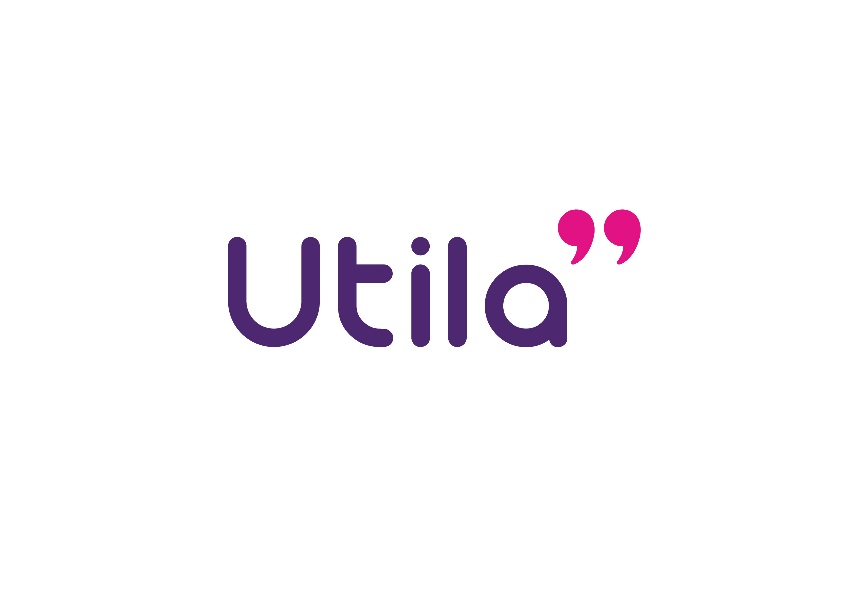 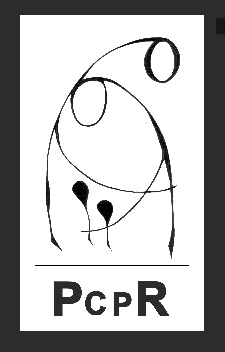 